Cotisations des membresCoalitions nationales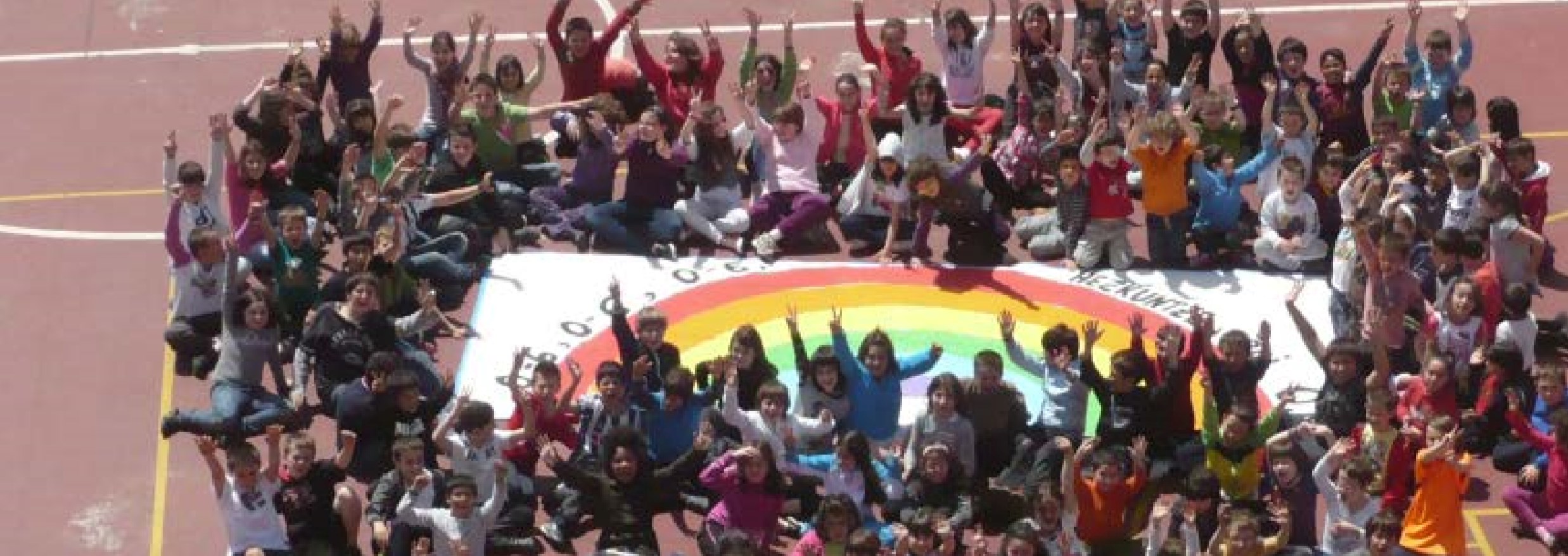 Remarque : Une coalition nationale doit comprendre à la fois des ONG œuvrant à la réalisation de l'EPT et un ou plusieurs syndicats d'enseignants. Nous ne reconnaissons qu'une seule coalition nationale dans chaque pays.Pays les moins avancés  	 	100	USD Pays en développement  	 	200	USD Pays à revenu intermédiaire  	 	300	USD Pays à revenu élevé 	 	 	400	USD Le montant de la cotisation sera déterminé par le classement du pays tel que défini par les Nations Unies. Si l'ONU reclasse un pays, cela sera répercuté sur sa catégorie de membre.Organisations régionalesMontant forfaitaire 	 	 	 	400	USD Organisations internationales :  Montant forfaitaire 	 	 	 	5 000	USD Les frais d'adhésion indiqués ci-dessus sont payables dès l'approbation de la demande d'adhésion par le Conseil d’administration de la CME et selon un cycle annuel. Il peut arriver de temps en temps que les membres de la CME votent pour une augmentation des frais d'adhésion.Demande d'adhésion : coordonnéesE-mails de correspondanceVeuillez saisir les coordonnées des personnes travaillant dans votre organisation/coalition que vous souhaitez ajouter à notre base de données de contacts, de sorte que le Secrétariat de la CME puisse leur communiquer des informations par e-mail (continuez sur une autre feuille, si nécessaire). Informations d'ordre institutionnel/organisationnelInformations publicitairesVeuillez saisir les informations que vous souhaitez partager sur le site Internet de la CME (si elles diffèrent de celles ci-dessus).LOGO : veuillez joindre une copie numérique de votre logo à afficher sur notre site Internet.DéclarationNous soussignés, responsables de notre organisation, nous engageons à respecter la déclaration de mission de la CME, à œuvrer activement à la réussite de la campagne, à accepter les règles et règlements de l'organisation et à payer nos cotisations chaque année dans les délais prévus. Nous comprenons que le non-paiement des cotisations conduit à la suspension de l'adhésion.Président/directeurNom :   Signature : Date : SecrétaireNom :   Signature : Date : Nom complet de l'organisation/coalition qui présente la demande d'adhésion dans sa propre langueNom complet de l'organisation/coalition qui présente sa demande en anglaisAcronyme (le cas échéant)Nom de la personne à contacter pour cette candidatureFonction de la personne à contacter au sein de l'organisation/coalition E-mailNuméro de téléphone professionnelNuméro de portableSite Internet de l'organisation/coalitionAdresse physiqueAdresse postaleNom FonctionOrganisation (si différente de la vôtre)E-mailNom FonctionOrganisation (si différente de la vôtre)E-mailNom FonctionOrganisation (si différente de la vôtre)E-mailNom FonctionOrganisation (si différente de la vôtre)E-mailNom FonctionOrganisation (si différente de la vôtre)E-mailNom FonctionOrganisation (si différente de la vôtre)E-mailDécrivez en un ou deux paragraphes la mission ou les principaux buts de votre organisation. Décrivez de quelle manière votre organisation a contribué à la réalisation des objectifs de l'Éducation pour tous au cours des 12 derniers mois.Pour quelle catégorie de membres posez-vous votre candidature ? (N'en sélectionnez qu'une seule)Pour quelle catégorie de membres posez-vous votre candidature ? (N'en sélectionnez qu'une seule)Coalition nationale (si oui, de quel pays ?)Réseau/coalition régional(e) (si oui, de quelle région ?)Réseau/organisation international(e)Réseau/organisation international(e) œuvrant dans le domaine du travail des enfants, des droits de l'enfant ou des droits des jeunesDate d'établissementÊtes-vous une organisation à but non lucratif enregistrée légalement ?Si « Oui », par qui ? Si elle n'est pas enregistrée, veuillez en donner les raisonsSi vous posez votre candidature en tant que réseau/coalition/organisation régional(e) ou international(e), dressez la liste des pays dans lesquels vous travaillezSi vous êtes un réseau/une coalition national(e) ou régional(e), dressez la liste de toutes vos organisations membres (continuez sur une autre feuille, si nécessaire)Si vous êtes un réseau/une coalition national(e) ou régional(e), existe-t-il déjà d'autres réseaux/coalitions de l'éducation dans votre pays/région ? Si oui, veuillez indiquer leurs noms.Dressez la liste des autres réseaux (quel que soit le domaine) auxquels votre organisation appartient ou est affiliée.Nom de l'organisation/coalitionNuméro de téléphone professionnelSite Internet de l'organisation/coalition (vous souhaitez peut-être indiquer un lien direct vers la page de votre organisation consacrée à l'éducation)AdresseRéseau social 1 (page Facebook)Réseau social 2 (identifiant Twitter)Réseau social 3 (autre)Description des activités de votre organisation/coalition que vous souhaitez publier sur notre site Internet.